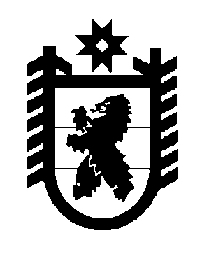 Российская Федерация Республика Карелия    ПРАВИТЕЛЬСТВО РЕСПУБЛИКИ КАРЕЛИЯПОСТАНОВЛЕНИЕот  29 декабря 2016 года № 472-Пг. Петрозаводск Об установлении минимального размера взноса 
на капитальный ремонт общего имущества 
в многоквартирном домеВ соответствии с пунктом 1 статьи 167 Жилищного кодекса Российской Федерации, статьей 3 Закона Республики Карелия от 20 декабря 2013 года 
№ 1758-ЗРК «О некоторых вопросах организации проведения капитального ремонта общего имущества в многоквартирных домах, расположенных 
на территории Республики Карелия» Правительство Республики Карелия 
п о с т а н о в л я е т:Установить минимальный размер взноса на капитальный  ремонт общего имущества в многоквартирном доме на 2017 год в следующем размере:в период с 1 января по 30 июня 2017 года – 6,30 рубля на один квадратный метр общей площади помещения в месяц;в период с 1 июля по 31 декабря 2017 года – 6,95 рубля на один квадратный метр общей площади помещения в месяц.ГлаваРеспублики Карелия                                                                 А.П. Худилайнен